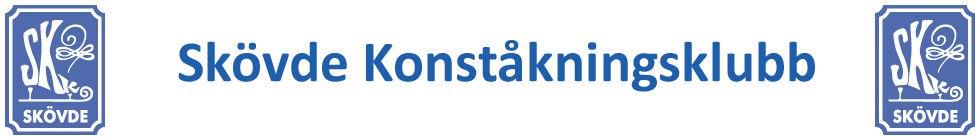 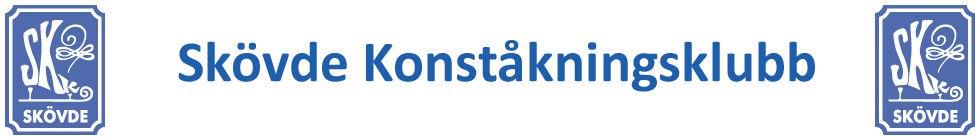 Skövde konståkningsklubb söker tränare på hel- eller deltid. I tjänsten kommer det även ingå administrativt arbete såsom planering och istidsbokning. Det finns möjlighet att själv vara med och utforma upplägget.  Skövde konståkningsklubb växer och nu behöver vi utöka vårt tränarteam. I rollen som konståkningstränare hos oss får du ta del av och utveckla samtliga grupper tillsammans med vår huvudtränare och våra ungdomstränare. Vi har grupper från skridskoskola upp till elitnivå. Klubben har cirka 70 stycken aktiva åkare. All isträning sker i Billingehovs ishallar. Vi har förmånen att ha tillgång till is nästintill året om med ett litet uppehåll på några veckor i maj.  Vi söker dig som har erfarenhet från tidigare tränaruppdrag, det är meriterande med en högre tränarutbildning. Du ska ha lätt för att samarbeta, vara engagerad och ha en vilja att utveckla barn och ungdomar, både på och utanför isen. Vi har åkare med olika ambitionsnivå och alla är välkomna till oss.  Tjänsten är på hel- eller deltid enligt önskemålArbetstiden är förlagd till vardagar, kvällar och helgerKontrakt skrivs för minst en säsong med möjlighet till start omgåendeLön enligt överenskommelseVälkommen med din ansökan – vid frågor eller funderingar hör av dig till:ordforande@skovdekk.seVi ser fram emot att höra av dig, Skövde konståkningsklubb